https://doi.org/10.1039/C8NA00104A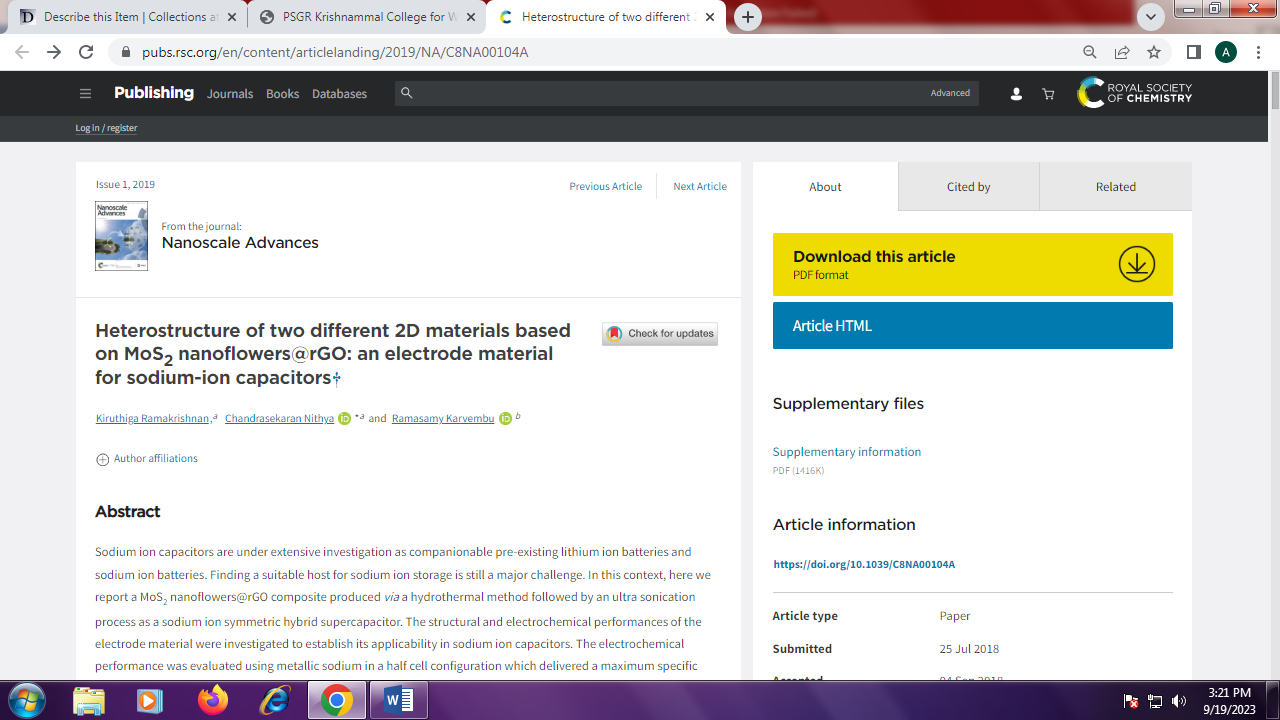 